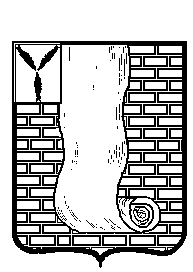 АДМИНИСТРАЦИЯКРАСНОАРМЕЙСКОГО МУНИЦИПАЛЬНОГО РАЙОНАСАРАТОВСКОЙ ОБЛАСТИРАСПОРЯЖЕНИЕО проведении смотра-конкурса на лучшее новогоднее оформление зданий учреждений, предприятий, организаций на территории Красноармейского муниципального района в 2019 годуВ соответствии с Уставом Красноармейского муниципального района, в целях создания в предновогодние дни и новогодние праздники для жителей праздничной атмосферы, а также для улучшения архитектурно-художественного облика и выявления лучшего оформления фасадов зданий и территорий:       	1. Утвердить Положение "О проведении смотра-конкурса на лучшее новогоднее оформление зданий учреждений, предприятий, организаций на территории  Красноармейского муниципального района в 2019 году, согласно приложению;        	2. Организационно-контрольному отделу администрации Красноармейского муниципального района опубликовать настоящее распоряжение путем размещения на официальном сайте Красноармейского муниципального района в информационно-телекоммуникационной сети "Интернет";      	3. Контроль за исполнением настоящего распоряжения оставляю за собой.Первый заместитель главыадминистрации Красноармейского муниципального района                                                                    А.И. Зотов  ПриложениеУТВЕРЖДЕНО распоряжениемадминистрации Красноармейского муниципального районаот  25.11.2019г. № 1042-рПОЛОЖЕНИЕо проведении смотра-конкурса на лучшее новогоднее оформление зданий учреждений, предприятий, организаций на территории Красноармейского муниципального района в 2019 году1. Общие положения1.1. Районный смотр - конкурс на лучшее новогоднее оформление зданий учреждений, предприятий, организаций (далее смотр - конкурс) проводится в целях:- улучшения архитектурно-художественного облика и выразительности существующей застройки в преддверии новогодних праздников;- создания праздничной атмосферы для жителей и работников в предновогодние дни, новогодние и рождественские праздники, повышения эстетической культуры населения;- привлечения собственников зданий на выполнение работ по праздничному оформлению фасадов зданий и прилегающих к ним территорий;- выявления лучших исполнителей образного, цветового и светового решения в оформлении фасадов зданий и закрепленных территорий организаций, учреждений и предприятий всех форм собственности в преддверии празднования Нового 2020 года.1.2. Смотр-конкурс проводится по следующим номинациям:1) Лучшее оформление фасадов зданий и прилегающих к ним территорий  предприятий, организаций, учреждений.2) Лучшее оформление предприятий торговли, бытового обслуживания, общественного питания.1.3. Конкурс проводится с 02 декабря 2019 года по 27 января 2020 года.1.4. Новогоднее оформление может быть выполнено с применением современных технологий, материалов, светотехнических средств, отвечающих нормам пожарной безопасности, декорированием деревьев, расположенных на прилегающей территории или вблизи предприятия, размещением снаружи ростовых кукол, ледяных или снежных фигур новогодних и сказочных персонажей.2. Организация проведения смотра-конкурса2.1. Организатором смотра-конкурса является Администрация Красноармейского муниципального района.2.2. Участниками смотра-конкурса могут быть организации, предприятия, независимо от организационно-правовой формы, индивидуальные предприниматели, образовательные и дошкольные учреждения, учреждения культуры, спорта.3. Порядок проведения смотра-конкурсаКонкурсная комиссия в период с 02 декабря 2019 г.  по 27 января 2020 г. осуществляет осмотр всех территорий – участников конкурса. 4. Критерии оценки4.1. Основными критериями при подведении итогов смотра-конкурса в номинации «Лучшее новогоднее оформление фасадов зданий и прилегающих к ним территорий» являются:1) Оформление фасадов:- внешнее санитарно-техническое состояние и содержание конкурсного объекта;- наличие наибольшего количества различных праздничных светотехнических элементов и иных средств новогоднего и рождественского оформления фасадов конкурсных объектов;- художественная выразительность, оригинальность в оформлении фасадов;2) Оформление прилегающей территории:- наличие тематического новогоднего и рождественского оформления на прилегающей территории;5. Порядок подведения итогов смотра-конкурса5.1. Комиссия определяет победителя Конкурса в каждой из номинаций.5.2. В каждой номинации определяется по 2 призовых места.5.3. Комиссия проводит оценку конкурсных объектов:1) в номинациях «Лучшее новогоднее оформление фасадов зданий и прилегающих к ним территорий» по всем критериям, указанным в разделе 4.1. настоящего Положения, по 100-бальной системе:- за внешнее санитарно-техническое состояние и содержание конкурсного объекта – по 20-бальной системе;- за наличие различных светотехнических элементов и иных средств новогоднего и рождественского оформления – по 20-бальной системе;- за оригинальность оформления фасада – по 50-бальной системе;- за оформление прилегающей территории – по 10-бальной системе.5.4. Количество призовых мест по решению конкурсной комиссии может быть увеличено.5.5 Решение комиссии принимается простым большинством голосов. В случае равенства голосов, право решающего голоса имеет председатель комиссии. Результаты смотра-конкурса оформляются протоколом, который подписывается членами комиссии.6. Состав комиссии смотра-конкурса6.1. Председатель комиссии:  Петаев А.В. - глава Красноармейского муниципального района6.2. Члены комиссии:   	Наумова Е.В. – заместитель главы администрации Красноармейского муниципального района;Крамаров А.С. – начальник управления по строительству, ЖКХ и субсидиям администрации Красноармейского муниципального района;Огурцова Н.Ю. – начальник отдела благоустройства и дорожного хозяйства администрации Красноармейского муниципального района;Золотухина А.В. -начальник отдела архитектуры и градостроительства администрации Красноармейского муниципального района;Лопанцева П.П.-главный редактор газеты «Новая жизнь» (по согласованию);Седова С.Н.- консультант отдела экономики администрации Красноармейского муниципального района;Кузнецова Е.В. –начальник отдела культуры администрации Красноармейского муниципального района.7. Награждение победителей смотра-конкурса7.1. Победители смотра-конкурса награждаются дипломами главы Красноармейского муниципального района.7.2. Коллективам учреждений, предприятий, организаций, принявшим активное участие в конкурсе, вручаются благодарственные письма главы Красноармейского муниципального района.7.3. Торжественное награждение победителей смотра - конкурса проводится на активе по подведению итогов социально-экономического развития района за 2019 год либо на постоянно действующем совещании при администрации Красноармейского муниципального района.7.4. Информация о победителях смотра-конкурса размещается на официальном сайте администрации Красноармейского муниципального района и в газете «Новая жизнь».от25 ноября 2019г.№1042-рот25 ноября 2019г.№1042-рг. Красноармейск